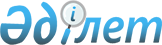 О некоторых вопросах подведомственных организаций Министерства экологии, геологии и природных ресурсов Республики Казахстан и принятии доли участия в уставном капитале товарищества с ограниченной ответственностью "Оператор РОП" из частной собственности в республиканскую собственность по договору даренияПостановление Правительства Республики Казахстан от 18 января 2022 года № 20.
      В соответствии с пунктом 1 статьи 387 Экологического кодекса Республики Казахстан от 2 января 2021 года, подпунктом 9) пункта 1 статьи 19, пунктом 1 статьи 114, пунктом 1 статьи 169 Закона Республики Казахстан от 1 марта 2011 года "О государственном имуществе", постановлением Правительства Республики Казахстан от 28 сентября 2011 года № 1103 "Об утверждении Правил приобретения государством прав на имущество по договору дарения" Правительство Республики Казахстан ПОСТАНОВЛЯЕТ:
      1. Признать утратившим силу постановление Правительства Республики Казахстан от 18 августа 2021 года № 565 "Об определении оператора расширенных обязательств производителей (импортеров)".
      2. Принять предложение товарищества с ограниченной ответственностью "Ecowaste Solution" и Муктаровой Шнар Уралгазыновны о передаче в республиканскую собственность 100 (сто) процентов доли участия в уставном капитале товарищества с ограниченной ответственностью "Оператор РОП" (далее – товарищество) по договору дарения.
      3. Отменить постановление Правительства Республики Казахстан от 15 апреля 2021 года № 241 "О некоторых вопросах реорганизации подведомственных организаций Министерства экологии, геологии и природных ресурсов Республики Казахстан".
      4. Определить акционерное общество "Жасыл даму" оператором расширенных обязательств производителей (импортеров).
      5. Комитету государственного имущества и приватизации Министерства финансов Республики Казахстан в установленном законодательством Республики Казахстан порядке:
      1) совместно с Министерством экологии, геологии и природных ресурсов Республики Казахстан и товариществом (по согласованию) принять меры, вытекающие из пункта 2 настоящего постановления;
      2) обеспечить:
      передачу 100 (сто) процентов государственной доли участия товарищества в оплату акций акционерного общества "Жасыл даму";
      принятие иных мер, вытекающих из настоящего постановления.
      6. Утвердить прилагаемые изменения и дополнения, которые вносятся в некоторые решения Правительства Республики Казахстан.
      7. Настоящее постановление вводится в действие со дня его подписания. Изменения и дополнения, которые вносятся в некоторые решения Правительства Республики Казахстан
      1. В постановлении Правительства Республики Казахстан от 12 апреля 1999 года № 405 "О видах государственной собственности на государственные пакеты акций и государственные доли участия в организациях":
      в перечне акционерных обществ и хозяйственных товариществ, государственные пакеты акций и доли участия которых остаются в республиканской собственности, утвержденном указанным постановлением:
      раздел "г. Нур-Султан":
      дополнить строкой, порядковый номер 21-204, следующего содержания:
      "21-204. "Акционерное общество "Жасыл даму".
      2. В постановлении Правительства Республики Казахстан от 27 мая 1999 года № 659 "О передаче прав по владению и пользованию государственными пакетами акций и государственными долями в организациях, находящихся в республиканской собственности":
      в перечне государственных пакетов акций и государственных долей участия в организациях республиканской собственности, право владения и пользования которыми передается отраслевым министерствам и иным государственным органам, утвержденном указанным постановлением:
      раздел "Министерству экологии, геологии и природных ресурсов Республики Казахстан":
      дополнить строкой, порядковый номер 401-2, следующего содержания:
      "401-2. Акционерное общество "Жасыл даму".
      3. В постановлении Правительства Республики Казахстан от 26 июля 2012 года № 978 "О реорганизации Республиканского государственного предприятия на праве хозяйственного ведения "Казахский научно-исследовательский институт экологии и климата" Министерства охраны окружающей среды Республики Казахстан":
      пункт 2 дополнить подпунктом 4) следующего содержания:
      "4) реализацию принципа расширенных обязательств производителей (импортеров).".
      4. В постановлении Правительства Республики Казахстан от 5 июля 2019 года № 479 "О мерах по реализации Указа Президента Республики Казахстан от 17 июня 2019 года № 17 "О мерах по дальнейшему совершенствованию системы государственного управления Республики Казахстан":
      в Положении о Министерстве экологии, геологии и природных ресурсов Республики Казахстан, утвержденном указанным постановлением:
      в перечне организаций, находящихся в ведении Министерства экологии, геологии и природных ресурсов Республики Казахстан и его ведомств:
      раздел "Акционерные общества" дополнить пунктом 4 следующего содержания:
      "4. Акционерное общество "Жасыл даму".";
      раздел "Республиканские государственные предприятия" дополнить пунктом 3 следующего содержания:
      "3. Республиканское государственное предприятие на праве хозяйственного ведения "Информационно-аналитический центр охраны окружающей среды".".
      ______________________
					© 2012. РГП на ПХВ «Институт законодательства и правовой информации Республики Казахстан» Министерства юстиции Республики Казахстан
				
      Премьер-МинистрРеспублики Казахстан 

А. Смаилов
Утверждены
постановлением Правительства
Республики Казахстан
от 18 января 2022 года № 20